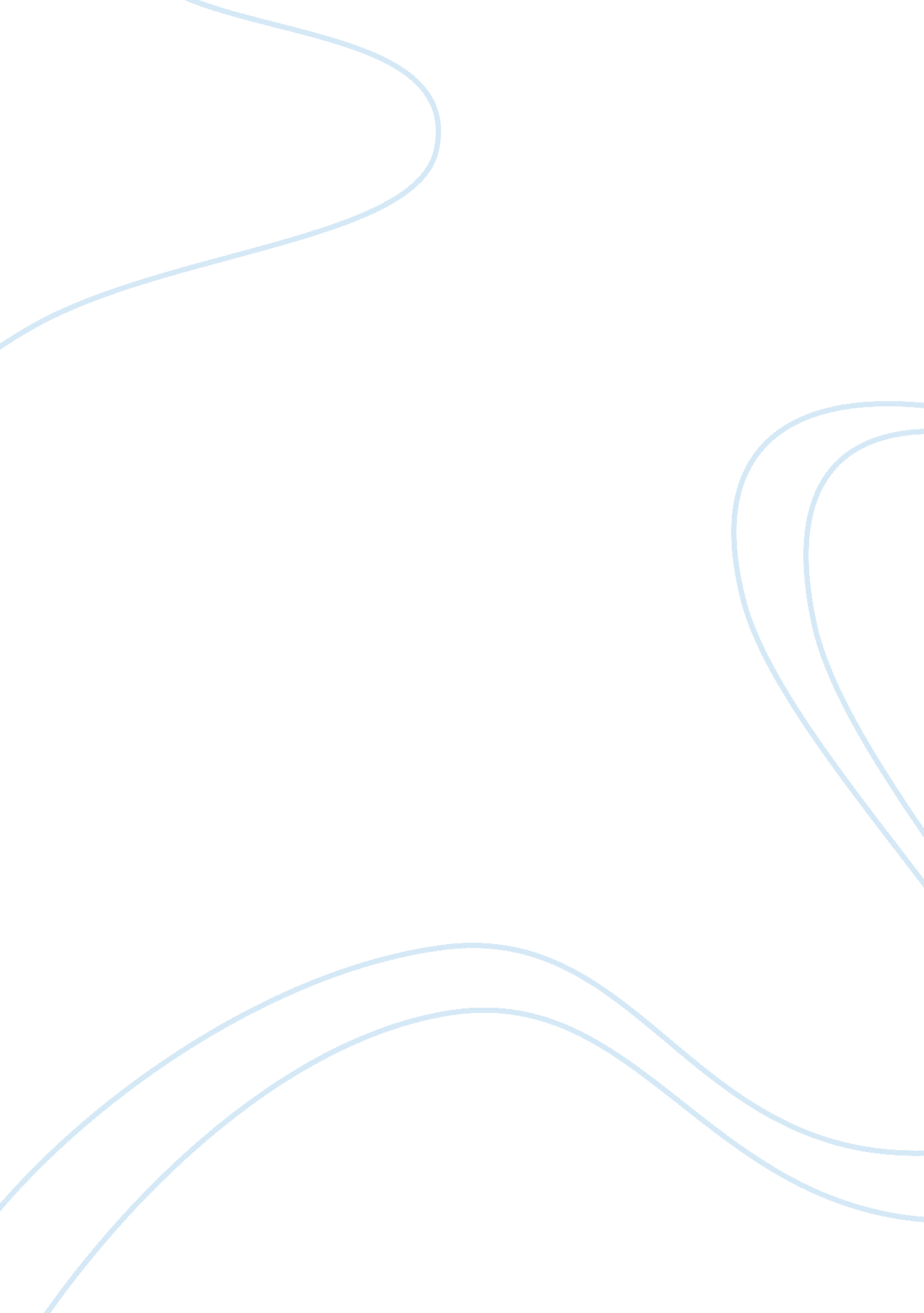 My garbage waste for one week essaySociology, Shopping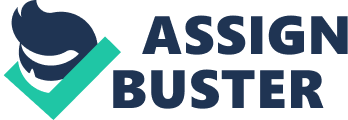 I observed the garbage that was collected for one week in our house dustbin. It included the following: papers, plastic beverage bottles, body perfume cans, fruit peels, left-over foodstuff, and pizza wrapping paper 
Paper goods accounted the greatest amount of waste that I recorded on that one week. This included the papers that were used as rough work, receipts got from the supermarket and the papers that were used as wrappers to items like bread. Plastic beverage bottles were also common in the dustbin which comprised of canned fruits or beverage bottles. The bottles were several because of friends who came over to visit us in our home and either carried the drinks with them or got them from the fridge. 
Food wastes were also common. Although they were in small quantities, it composed of food left overs and food which spoilt before the whole amount could be taken. The quantity could have been smaller if all I concentrated was to preparing my own meals or ordering my own food. However, the quantity had been accelerated by presence of my friends who came over to our place and either brought the food with them or they orders from my house. 
Pizza and yoghurt wrappings were also present in the dustbin for the better part of the week. This was mainly contributed by easy accessibility of the pizza through house delivery and buying yoghurt in the shop and cafeteria. We preferred ordering our food to save on time. 
Sweet wrappings and polythene bags were also found in the dustbin this mostly came with children who got them from the shop and preferred unwrapping them in the house. 
Presence of too many ready foods wrapping material could be used to conclude that people that I live with do not love preparing their own food, do not know how to cook or they are too busy to prepare their own food. This is because it is common to see people preparing their own food rather than ordering ready-made food. 
One cannot tell how many people were in the household. This is because of presence of visitors in the household who might have increased the amount of trash. The visitors did order food from the house and left the trash on the dustbin and hence if one tries to infer on the number of household people who are present, he or she might overstate the number. It is however possible to tell that the waste are from a single household because of the uniformity. Mostly the ordered food was from the same store or vendor and hence they were uniform in packaging. 
The refuse also shows that we love junk food. The trash is filled with many food wrappings ranging from chips wrapping to pizza wrappings. This could be mostly contributed by the busy schedule everyone has and we rush to keep our deadlines and so we have no time to prepare meals. However, the economical class can be gauged. It is evident that the trash is from people of middle class economy. This is because it shows that a lot of time is spent in the house. This is mainly common with middle income earners and as a result they spend much eating out. 
The type of trash with a lot of wrappings also signifies food security and plenty of food. There is no sign of malnutrition since there is plenty of a food ranging from fast foods to fruits. The fruits especially show a balanced diet in the family. However the presence of sweet wrappings may signify a lot of sugars in the diet. 
A lot of polythene is also found in the trash dustbin. This shows there is a lot of shopping done and the shops in the surrounding are not environment sensitive. Environment sensitive shops will offer wrappings mostly made of paper or other decomposable material. This is because polythene bags take a long time to decompose and hence they end up polluting the environment unless they are recycled. 
Papers found in the room mostly from rough work can be used to infer that most of the occupants are students or they are learning. The rough work material is used by those in school and hence it can be said that those who are in school are less productive and the ratio of those who are in school to those who are earning is low and hence more rough work papers than shopping receipts. 
Fruit peelings found are used to conclude that there must be a fruit store nearby. This is to signify a stable economy where a fruit store can exist. This may also be used to a certain point to show that the political system is stable and hence allowing fruit stores to thrive and exist in the economy. Plastic cans are also available in the dustbin. They can be used to show presence of either a vendor machine or a soft drink shop around. This signifies a growing economy where beverages are easily accessible 